
HausarbeitThema:„Titel deiner Hausarbeit.“Dieser sollte maximal über zwei Zeilen gehen. Modul:  
xxxBetreuer:xxxxAutor:Vorname NameStraße Nr.
PLZ OrtVorgelegt amxx.xx.xxxx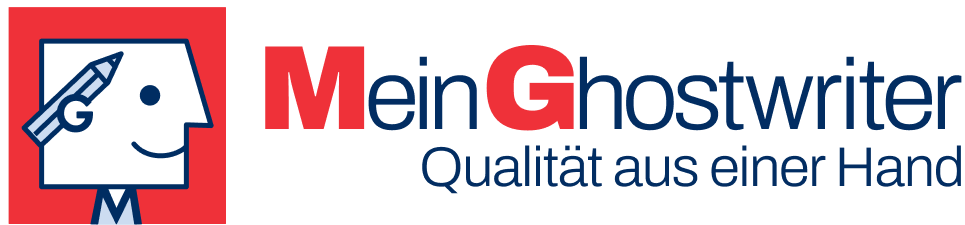 Anzahl der Wörter:2580[Keywort 1, Keywort 2, Keywort 1 usw.]